	Bestellblatt Getränke 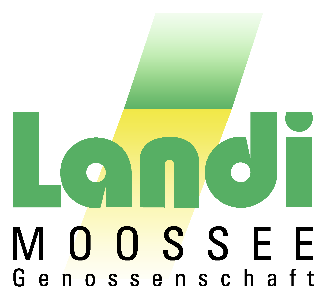 3303 Jegenstorf	In KonsignationTel. 031 761 00 33marco.burri@landimoossee.ch	Datum: 	     Adresse des Bestellers:	Rechnungsstellung an:Name:	     .	Name:	     Strasse:	     	Strasse:	     Wohnort:	     	Wohnort:	     Telefon:	     .	Telefon:	     Lieferdatum und Zeit:	     Lieferort:	     	  wird abgeholt Retour am:	     	  wird zurück gebracht Wird bar bezahlt  		Wird per Rechnung bezahlt  angebrochene Packungen werden verrechnet (Ausnahme Wein + Getränke in Mehrweggebinde)für Festlieferungen mit einem Gesamtbetrag unter CHF 250.00 verrechnen wir CHF 25.00Artikel Nr.WarenbezeichnungEinheitAnzahlRetourvollRetourleerPreis09018Farmer Mineral blau6 x 0.5 lt3.0087524Farmer Mineral blau6 x 1.5 lt.3.3009015Farmer Mineral grün6 x 0.5 lt.3.0087534Farmer Mineral grün6 x 1.5 lt3.3035378Coca Cola8 x 0.5 lt.10.5035376Cola Zero8 x 0.5 lt.10.5013152Coca Cola8 x 1.5 lt.13.2587623Rivella rot6 x 0.5 lt.8.3087624Rivella blau6 x 0.5 lt.8.3087628Rivella rot6 x 1.5 lt. 13.9587713Lipton Lemon6 x 0.5 lt. 5.9587718Lipton Peach6 x 0.5 lt.5.9502742Rams. Apfelschorle6 x 0.5 lt.8.4087559Farmer Citro6 x 1.5 lt.3.5041729Ramseier O`saft4 x 1.0 lt.7.9516149Red Bull24 x 25 cl27.9587307Feldschl Lager33 cl1.301.3087303Feldschl. Lager50 cl1.401.40Burgdorfer hell50 cl2.302.30Cardinal Eve4 x 27.5cl8.908.9087671Suure Moscht50 cl1.751.7588033Luins50 cl5.505.5088461Dole du valais50 cl5.305.30